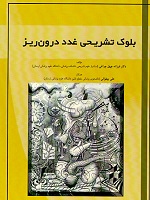 عنوان کتاب: بلوک تشریحی غدد درون ریزمولفین: دکتر فرزانه چهل چراغی علی پهلوانینوع کتاب: چاپیسال انتشار: 1400قطع : وزیریتعدادصفحات : 92نوبت چاپ : اولقیمت به ریال : 300000شابک : 9786220805212فهرست مطالب1- معرفی  و سازماندهی دستگاه درون ریز بدن2- غده ی اپی فیز (پینه آل)3- غده ی هیپوتالاموس4- غده ی هیپوفیز5- غده ی تیرویید6- غده ی پاراتیرویید7- غده ی تیموس8- غده ی پانکراس9- غده ی آدرنال